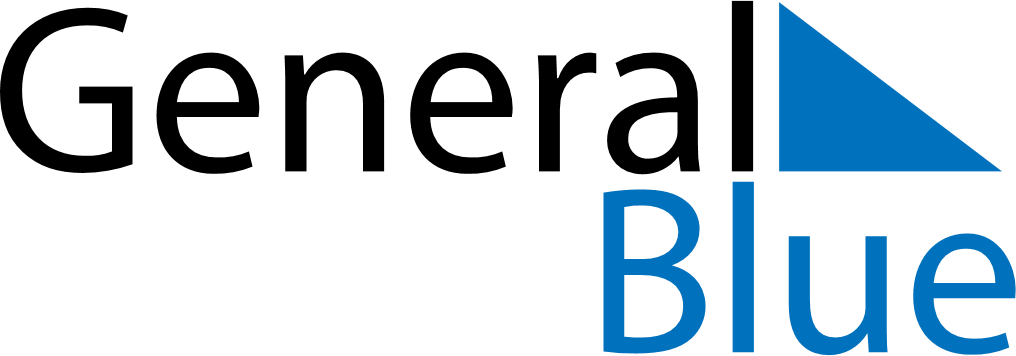 May 2024May 2024May 2024May 2024May 2024May 2024Keflavik, IcelandKeflavik, IcelandKeflavik, IcelandKeflavik, IcelandKeflavik, IcelandKeflavik, IcelandSunday Monday Tuesday Wednesday Thursday Friday Saturday 1 2 3 4 Sunrise: 5:02 AM Sunset: 9:52 PM Daylight: 16 hours and 49 minutes. Sunrise: 4:59 AM Sunset: 9:55 PM Daylight: 16 hours and 55 minutes. Sunrise: 4:55 AM Sunset: 9:58 PM Daylight: 17 hours and 2 minutes. Sunrise: 4:52 AM Sunset: 10:01 PM Daylight: 17 hours and 9 minutes. 5 6 7 8 9 10 11 Sunrise: 4:49 AM Sunset: 10:04 PM Daylight: 17 hours and 15 minutes. Sunrise: 4:45 AM Sunset: 10:08 PM Daylight: 17 hours and 22 minutes. Sunrise: 4:42 AM Sunset: 10:11 PM Daylight: 17 hours and 28 minutes. Sunrise: 4:39 AM Sunset: 10:14 PM Daylight: 17 hours and 35 minutes. Sunrise: 4:35 AM Sunset: 10:17 PM Daylight: 17 hours and 41 minutes. Sunrise: 4:32 AM Sunset: 10:20 PM Daylight: 17 hours and 48 minutes. Sunrise: 4:29 AM Sunset: 10:24 PM Daylight: 17 hours and 55 minutes. 12 13 14 15 16 17 18 Sunrise: 4:25 AM Sunset: 10:27 PM Daylight: 18 hours and 1 minute. Sunrise: 4:22 AM Sunset: 10:30 PM Daylight: 18 hours and 7 minutes. Sunrise: 4:19 AM Sunset: 10:33 PM Daylight: 18 hours and 14 minutes. Sunrise: 4:16 AM Sunset: 10:37 PM Daylight: 18 hours and 20 minutes. Sunrise: 4:12 AM Sunset: 10:40 PM Daylight: 18 hours and 27 minutes. Sunrise: 4:09 AM Sunset: 10:43 PM Daylight: 18 hours and 33 minutes. Sunrise: 4:06 AM Sunset: 10:46 PM Daylight: 18 hours and 39 minutes. 19 20 21 22 23 24 25 Sunrise: 4:03 AM Sunset: 10:49 PM Daylight: 18 hours and 46 minutes. Sunrise: 4:00 AM Sunset: 10:53 PM Daylight: 18 hours and 52 minutes. Sunrise: 3:57 AM Sunset: 10:56 PM Daylight: 18 hours and 58 minutes. Sunrise: 3:54 AM Sunset: 10:59 PM Daylight: 19 hours and 4 minutes. Sunrise: 3:51 AM Sunset: 11:02 PM Daylight: 19 hours and 10 minutes. Sunrise: 3:48 AM Sunset: 11:05 PM Daylight: 19 hours and 16 minutes. Sunrise: 3:45 AM Sunset: 11:08 PM Daylight: 19 hours and 22 minutes. 26 27 28 29 30 31 Sunrise: 3:42 AM Sunset: 11:11 PM Daylight: 19 hours and 28 minutes. Sunrise: 3:40 AM Sunset: 11:14 PM Daylight: 19 hours and 34 minutes. Sunrise: 3:37 AM Sunset: 11:17 PM Daylight: 19 hours and 40 minutes. Sunrise: 3:34 AM Sunset: 11:20 PM Daylight: 19 hours and 45 minutes. Sunrise: 3:32 AM Sunset: 11:23 PM Daylight: 19 hours and 51 minutes. Sunrise: 3:29 AM Sunset: 11:26 PM Daylight: 19 hours and 56 minutes. 